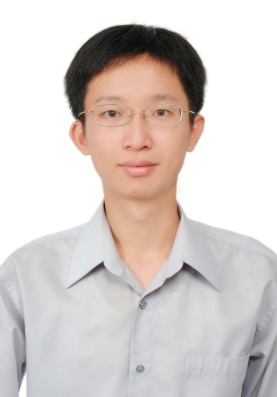 Education			2010 – 2011	MSc in Neuroscience by Research in the University of Edinburgh (UoE), UK			2003 – 2007	BSc in Life Science in the National Tsing Hua University (NTHU), Taiwan			2005 – 2006	Exchange student in IFM Biology in the Linköping University (LiU), SwedenWorking Experience08/2012 - present		Freelance translator at Famous Translation Service, President Translation Service Group International, WeastO Company Ltd., etcMedical device, clinical trial, biological project and academic publication translation/proofreading04/2012 - 12/2012		Investigating Anti-metastatic Mechanism of Chinese Herbal Medicine to Hepatocellular Carcinoma CellsResearch Assistant, Cancer Lab, National Taiwan University Hospital. Supervisor: Prof. Jung-Yaw LinElucidation of anti-metastasis effects of Chinese herbal medicineInvestigating the effects of Chinese herbal medicine on thapsigargin- or tunicamycin-induced ER stress01/2011 - 08/2011		Investigating Whether Environmental Enrichment Affects Dendritic Branching Patterns in Fmr1+/y and Fmr1 -/y (KO) miceMaster Thesis, Neuroscience Lab, Center of Integrative Physiology, UoE. Supervisor: Prof. Peter KindCharacterization of the dendritic morphology of Fmr1+/y and Fmr1 KO miceEstablishing of co-immunoprecipitation to show protein-protein interactions04/2010 - 09/2010		Effect of Intermediate Filament on Mitochondrial Motility in C. elegansResearch Assistant, Neuroscience Lab, NTHU. Supervisor: Dr. Oliver WagnerGuiding undergraduate students to investigate the mitochondria-intermediate filament interactionsSetting up an image processing protocol for 3D particle movement10/2006 - 07/2007		Interactions between UNC-104 and Dynein/DynactinSenior Project, Neuroscience Lab, NTHU. Supervisor: Dr. Oliver WagnerDesigning of primers for subunits of dynein and dynactinConstruction of UNC-104 plasmid fused with florescent protein (mRFP)04/2006 - 06/2006		Structural and Composition of the Aorta in Broiler Chickens: Elastin and Collagen ContentResearch Project, Cardiovascular Development Research Lab, IFM, LiU. Supervisor: Dr. Jordi AltimirasSetting up hydroxyproline chromatography to analyze the quantification of collagenDeveloping SDS-PAGE to harvest elastin for quantification03/2006 - 04/2006		Biophysical Characterization of MexR proteinResearch Project, Structural Biology Lab, IFM, LiU. Supervisor: Dr. Maria SunnerhagenApplying SDS-PAGE to purify mutant MexR R21W and R70W proteins for structure determinationSkills & SpecialtiesSoftware: Wordfast, Trados, Microsoft OfficeLanguage: Mandarin Chinese (Native proficiency) • English (Full professional proficiency)Other Experiences11/2015			Volunteer Non-Medical Support, Siem Reap Referral HospitalAssisted with food serving for seriously patients10/20158			Volunteer English Teacher, Lao Chai Junior Secondary SchoolTaught biology for junior secondary school students11/2007-06/2008		Administrative leader, Ministry of National DefenseReviewed inventory, tracked products replenishment and placed ordersCompleted documentation and Planned schedule for officers09/2003-06/2007		Minister of IT and team leader, Nature Reserve ClubSet up and maintain website http://my.nthu.edu.tw/~res9209/Supervised and guided winter tutoring for elementary school students09/2000-06/2002		President, Volleyball ClubTrained junior members weekly and organized inter-school volleyball competitionsACHIEVEMENTS & AWARDS2010 Winner of Leiden University - NTIO Joint Scholarship2008 2nd place for cross-campus running2007 2nd place for Corporal training (2/64)2005 Winner of National Tsing Hua University International Exchange Scholarship